Morris & District                                                         Chamber of CommerceMinutes 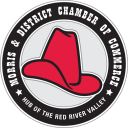 Monday April 14, 2014Burkes SteakpitIn attendance:, Pat Schmidtke(President) Bruce Third( Vice-President)Cheryl Crick(Administrative Assistant), Ed Voth(Director),Brenda Klassen(Director),Mabel Maxim(Director), Lisa Wiebe, Gavin Van DerLin, Chris Hamblin, Lorne HamblinExecutive MinutesMeeting Called to order at 12.05P.MAgenda Presented By Pat SchmidtkeMotion Moved by Bruce ThirdMotion to accept agenda as presented by Mabel Maxim CARRIEDMinutesMoved by Mabel MaximMotion to accept minutes of the previous meeting Ed Voth CARRIEDCorrespondence- AGM Bill- Invite to the Pembina Valley Tourisms AGMTreasurer Report by Brenda Klassen-Total Income: $1900.57Total Expense $884.50Motion to accept Treasurer Report Moved by Brenda Klassen – Ed Voth CarriedAdministrative Assistant Report- Cheryl CrickReported on website and FacebookUpdating the Manitoba Chamber Of Commerce DirectoryGeneral office dutiesMorris Multiplex Report- the Town of Morris is looking to hire a new manager for the Morris MultiplexMembership Report- Andy AndersonMembership is money is still coming in.  We still have a few outstanding membership that were new last year that Ruth Murray had received that have not renew yet this year.Executive Member Reports- Mabel Maxim- Reported on the Manitoba Chamber Annual General Meeting in Dauphin this year.  Was a great weekend with a lot of networking.  More members of the Morris and District Chamber of Commerce need to attend next year’s meeting. Was well worth it!- The Stampede Kick-Off Committee is planning on meeting next week to start the planning of the 2014 Stampede Kick-Off.Ed Voth- Has attended the Central Plain Pembina Valley Tourism board meeting..  The Pembina Valle Tourism is doing a strategic planning session. The Pembina Valley Tourism is having their AGM and Morris Chamber Members are invited. The Amazing Race is happening again this year and it was suggested that Morris might be a host to this event.  Will need to see if our businesses support this event and would be interested in hosting.  It was discussed to see if we would be better off being a host of this event or just participating in it.Old Business AGM – Mabel Maxim attended in Dauphin this year and reported on eventChanging Meeting Times-changing meeting times for May June July Aug 7:00-8:00 AM…2nd Tuesday of the Month. Cheryl   will send out announcements and make new postersStampede Kick Off 2014- Mabel Maxim committee will be meeting next week and will report back at next meeting.New BusinessGrad Sponsorship- Brenda has spoken to school and will make deadline for application before our June meeting. Guest Speaker- Mayor Gavin came to the Chamber meeting. He spoke about the community in bloom that Ruth Murray is starting this summer.  He also spoke about the Hwy 23 Bridge closure and its dates.  Members of the Morris Chamber were also curious about Tim Horton’s and the Mayor was able to answer those questions as well.Delkab – Guest speakers Lorne & Chris Hamblin spoke about wanting to include this year a social evening for businesses to meet. It was suggested that an evening be planned, with a cash bar and light snacks.  This evening would be sponsored by The Town of Morris, RM Of Morris and The Morris Chamber Of Commerce.  The Delkab is increasing the ladies teams from 16 to 32 teams this year. Adjournment of meeting at 1:00P.MMoved By MabelMotion to accept adjournment by Bruce Third CARRIED           Next meeting Tuesday MAY 13, 2014 at Morris Golf Course 7:00 AM